Publicado en Belice el 04/12/2019 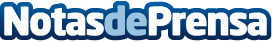 Luigi Wewege anuncia que Caye International Bank ha sido seleccionado Mejor Banco Privado en Belice 2020Por tercer año consecutivo, Caye International Bank ha obtenido la distinción al ser nombrado el Mejor Banco Privado de Belice por la Global Finance Magazine. La ceremonia de los Premios 2020 tendrá lugar en Marzo del próximo año en la ciudad de Nueva York y honrarán a esta institución financiera como uno de los mejores bancos en el mercado globalDatos de contacto:Lilia Constantino Client Services Manager +501-226-2388Nota de prensa publicada en: https://www.notasdeprensa.es/luigi-wewege-anuncia-que-caye-international Categorias: Internacional Finanzas Premios http://www.notasdeprensa.es